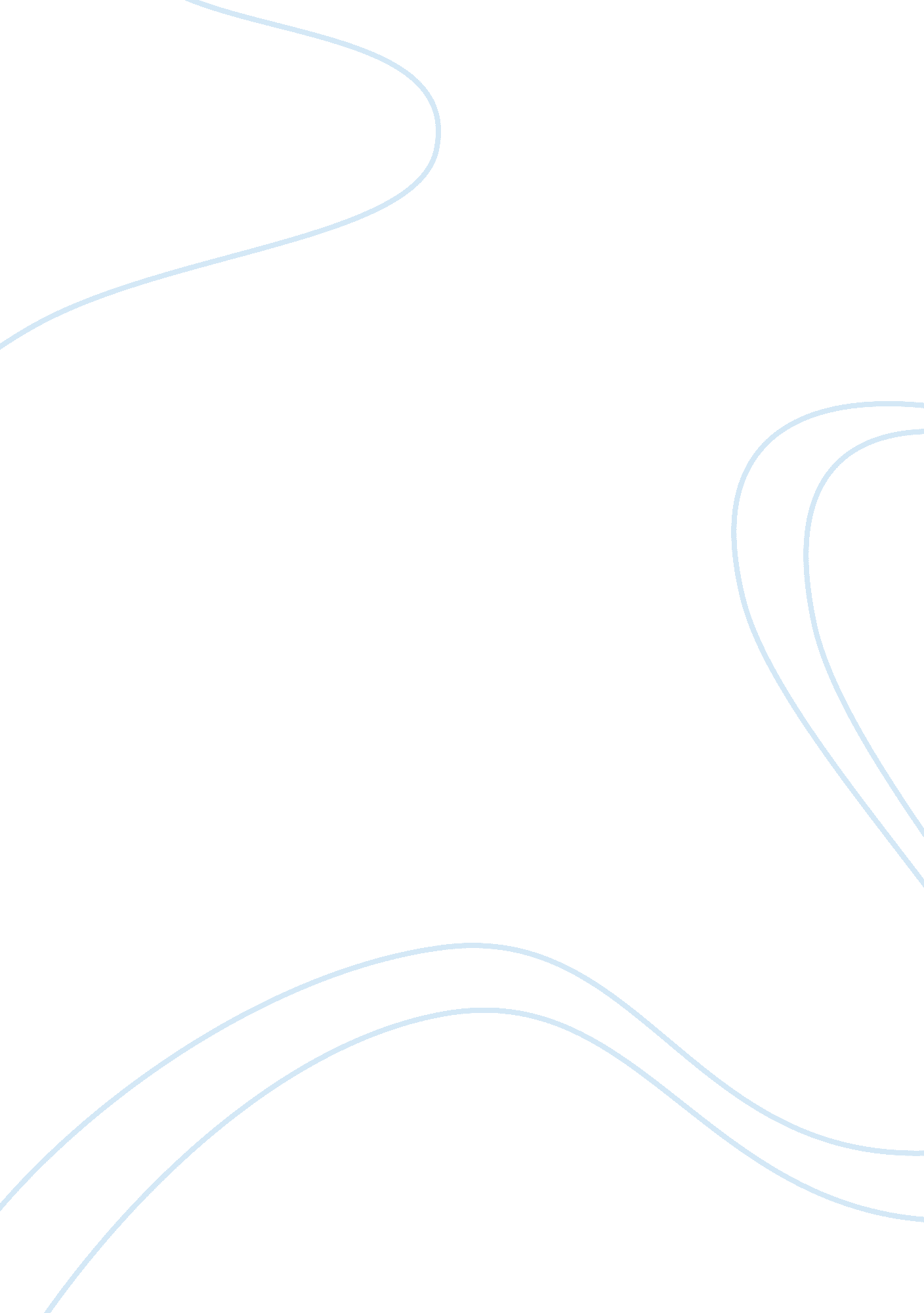 ItTechnology, Information Technology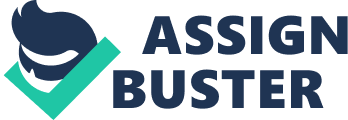 IT Doesn’t Matter: Article Summary Reviewed By: Citation: Carr, N. " IT DoesntMatter." Harvard Business Review (2003). 
Author’s stated purpose: The author’s stated purpose in the article is to show that the growth and power of information Technology has reduced. It is in the way information technology is approached in terms of investment and management calls for a revolutionary change as a whole (Carr). 
Guiding Theory/Framework: The theoretical framework behind this paper is the research in the area of investment and management in the Information Technology. This article’s theoretical frame work is built upon the HBR articles published by Harvard School Press in 200, analysis and observation of Carr. The author has examined the history and has traced the timeline along with the statistical analysis of Information Technology in order to deduce and support the statement and purpose behind his article (Carr). 
Methodology: The author has used a secondary form of research and observations in the trends over time along with a personal hypothesis of the situation to produce the results in the article. The author has traced the history of changing trends along with the showing how certain studies. Also, articles show that the growth of IT has diminished the investment and management over time. He has produced the results with the help of statistical evidence (Carr). 
Summary of Key Results: The article presents a detailed view on the Information Technology’s power and recognition in the walk of life has grown, its strategic importance has abridged. Carr observes that Information Technology’s key success lies with the realization of majority of the companies that the accomplishment does not lay in seeking the advantage vigorously but in managing the costs and risks carefully. Moreover, he mentions that the challenge is not in overcoming this barrier and realizing the way to success but in maintaining the business cycle when it strengthens this in turn would benefit the IT’s strategic value (Carr). 
Contribution: The article serves and contributes to the business world where the solutions presented by the author can be applied in order to sell IT related products in the market 
Strengths/Weaknesses: The strengths of the article are in the type of research it has taken over and the sources that the author has used. Because the author uses the statistics to draw conclusions and solutions it labels the entire article as factual whereas, the analysis becomes strong too. However, the weakness of the article involves the procedure of collecting information; moreover the entire article is observation based which in the end is a personal perspective. 
Contributors Critique: The article was very informative and interestingly written that intrigues and reveals facts and logics which kept my attention griped all through. I find the article unblemished. The author has managed to give an important overview of the situation along with a logical solution. 
Discussion Questions: 
Which approach do you think the author has taken? Do you think it was appropriate? 
Do you agree with the author’s perspective and conclusions? Why or why not? 
What were the major results in the article that could be of benefit? 
Works Cited 
Carr, N. " IT Doesnt Matter." Harvard Business Review (2003). 